Table 9.1 Science, arts and professional qualifications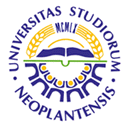 UNIVERSITY OF NOVI SADFACULTY OF AGRICULTURE 21000 NOVI SAD, TRG DOSITEJA OBRADOVIĆA 8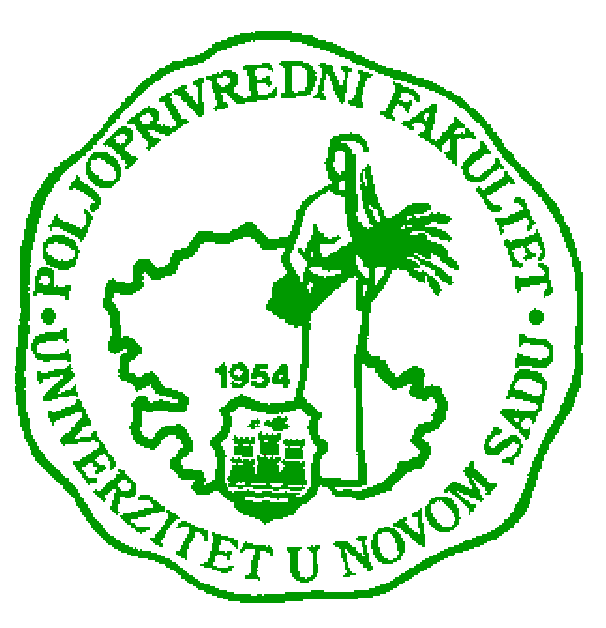 Study Programme AccreditationUNDERGRADUATE ACADEMIC STUDIES                        ANIMAL SCIENCEName and last name: Name and last name: Name and last name: Name and last name: Name and last name: Emilija B Nikolić-ĐorićEmilija B Nikolić-ĐorićEmilija B Nikolić-ĐorićEmilija B Nikolić-ĐorićAcademic title:Academic title:Academic title:Academic title:Academic title:Assistant Assistant Assistant Assistant Name of the institution where the teacher works full time and starting date:Name of the institution where the teacher works full time and starting date:Name of the institution where the teacher works full time and starting date:Name of the institution where the teacher works full time and starting date:Name of the institution where the teacher works full time and starting date:Faculty of Agriculture, Department of Agricultural Economics and Rural SociologyFaculty of Agriculture, Department of Agricultural Economics and Rural SociologyFaculty of Agriculture, Department of Agricultural Economics and Rural SociologyFaculty of Agriculture, Department of Agricultural Economics and Rural SociologyScientific or art field:Scientific or art field:Scientific or art field:Scientific or art field:Scientific or art field:StatisticsStatisticsStatisticsStatisticsAcademic carieerAcademic carieerAcademic carieerAcademic carieerAcademic carieerAcademic carieerAcademic carieerAcademic carieerAcademic carieerYearInstitutionInstitutionInstitutionInstitutionInstitutionFieldAcademic title election:Academic title election:2012Faculty of AgricultureFaculty of AgricultureFaculty of AgricultureFaculty of AgricultureFaculty of AgricultureStatisticsPhD thesis:PhD thesis:Specialization:Specialization:Magister thesisMagister thesis1979Faculty of Economics, Zagreb; Institute of Statistics, BeogradFaculty of Economics, Zagreb; Institute of Statistics, BeogradFaculty of Economics, Zagreb; Institute of Statistics, BeogradFaculty of Economics, Zagreb; Institute of Statistics, BeogradFaculty of Economics, Zagreb; Institute of Statistics, BeogradStatisticsBachelor's thesisBachelor's thesis1977Faculty of Science and Mathematics, BeogradFaculty of Science and Mathematics, BeogradFaculty of Science and Mathematics, BeogradFaculty of Science and Mathematics, BeogradFaculty of Science and Mathematics, BeogradMathematicsList of courses being held by the teacher in the accredited study programmesList of courses being held by the teacher in the accredited study programmesList of courses being held by the teacher in the accredited study programmesList of courses being held by the teacher in the accredited study programmesList of courses being held by the teacher in the accredited study programmesList of courses being held by the teacher in the accredited study programmesList of courses being held by the teacher in the accredited study programmesList of courses being held by the teacher in the accredited study programmesList of courses being held by the teacher in the accredited study programmesIDCourse nameCourse nameCourse nameCourse nameStudy programme name, study typeStudy programme name, study typeNumber of active teaching classes1.3ОВВ7О29Statistics (M)Statistics (M)Statistics (M)Statistics (M)Fruit science and viticulture Fruit science and viticulture 0+1,52.9ООП4О20Statistics (M)Statistics (M)Statistics (M)Statistics (M)Organic AgricultureOrganic Agriculture0+1,53.3ORT7O28Statistics (M)Statistics (M)Statistics (M)Statistics (M)Field and Vegetable CropsField and Vegetable Crops0+1,54.3ОСТ7О31Statistics (M)Statistics (M)Statistics (M)Statistics (M)Animal ScienceAnimal Science0+1,55.3OФМ7O29Statistics (M)Statistics (M)Statistics (M)Statistics (M)PhytomedicinePhytomedicine0+1,56.3ОХО7О31Statistics (M)Statistics (M)Statistics (M)Statistics (M)HorticultureHorticulture0+1,57.3ОЖС7О30Statistics (M)Statistics (M)Statistics (M)Statistics (M)Agricultural ecology and environmental protectionAgricultural ecology and environmental protection0+1,58.3ОПА7И13Statistics (E)Statistics (E)Statistics (E)Statistics (E)Landscape ArchitectureLandscape Architecture0+1,59.13ИВМ1О08Statistics (M)Statistics (M)Statistics (M)Statistics (M)Veterinary medicineVeterinary medicine0+0,510.3ОАГ2О07Statistics(M)Statistics(M)Statistics(M)Statistics(M)Agricultural economicsAgricultural economics0+1,511.3OAТ2OО7Statistics(M)Statistics(M)Statistics(M)Statistics(M)Agrotourism and rural developmentAgrotourism and rural development0+1,512.3ОАГ3О13Statistical Methods(M)Statistical Methods(M)Statistical Methods(M)Statistical Methods(M)Agricultural economicsAgricultural economics0+1,513.3ОПТ5И05Statistical Methods (E)Statistical Methods (E)Statistical Methods (E)Statistical Methods (E)Agricultural engineeringAgricultural engineering0+1,514.3ОУВ4О89Statistical Methods (M)Statistical Methods (M)Statistical Methods (M)Statistical Methods (M)Water ManagementWater Management0+1,515.3МАГ1И08Regression analysis (E)Regression analysis (E)Regression analysis (E)Regression analysis (E)Agricultural economicsAgricultural economics0+2Nikolić-Đorić Emilija, Čobanović K. (2008), Rešeni primeri i zadaci za vebu iz statističkih metoda, Poljoprivredni fakultet, Novi Sad.Nikolić-Đorić Emilija, Čobanović K. (2008), Rešeni primeri i zadaci za vebu iz statističkih metoda, Poljoprivredni fakultet, Novi Sad.Nikolić-Đorić Emilija, Čobanović K. (2008), Rešeni primeri i zadaci za vebu iz statističkih metoda, Poljoprivredni fakultet, Novi Sad.Nikolić-Đorić Emilija, Čobanović K. (2008), Rešeni primeri i zadaci za vebu iz statističkih metoda, Poljoprivredni fakultet, Novi Sad.Nikolić-Đorić Emilija, Čobanović K. (2008), Rešeni primeri i zadaci za vebu iz statističkih metoda, Poljoprivredni fakultet, Novi Sad.Nikolić-Đorić Emilija, Čobanović K. (2008), Rešeni primeri i zadaci za vebu iz statističkih metoda, Poljoprivredni fakultet, Novi Sad.Nikolić-Đorić Emilija, Čobanović K. (2008), Rešeni primeri i zadaci za vebu iz statističkih metoda, Poljoprivredni fakultet, Novi Sad.Nikolić-Đorić Emilija, Čobanović K. (2008), Rešeni primeri i zadaci za vebu iz statističkih metoda, Poljoprivredni fakultet, Novi Sad.Đorić D., Nikolić-Đorić Emilija, Jevremović V., Mališić J. (2009): On measuring skewness and kurtosis. Quality & Quantity 43, 481-493, Springer.Đorić D., Nikolić-Đorić Emilija, Jevremović V., Mališić J. (2009): On measuring skewness and kurtosis. Quality & Quantity 43, 481-493, Springer.Đorić D., Nikolić-Đorić Emilija, Jevremović V., Mališić J. (2009): On measuring skewness and kurtosis. Quality & Quantity 43, 481-493, Springer.Đorić D., Nikolić-Đorić Emilija, Jevremović V., Mališić J. (2009): On measuring skewness and kurtosis. Quality & Quantity 43, 481-493, Springer.Đorić D., Nikolić-Đorić Emilija, Jevremović V., Mališić J. (2009): On measuring skewness and kurtosis. Quality & Quantity 43, 481-493, Springer.Đorić D., Nikolić-Đorić Emilija, Jevremović V., Mališić J. (2009): On measuring skewness and kurtosis. Quality & Quantity 43, 481-493, Springer.Đorić D., Nikolić-Đorić Emilija, Jevremović V., Mališić J. (2009): On measuring skewness and kurtosis. Quality & Quantity 43, 481-493, Springer.Đorić D., Nikolić-Đorić Emilija, Jevremović V., Mališić J. (2009): On measuring skewness and kurtosis. Quality & Quantity 43, 481-493, Springer.Čobanović K., Sokolovska V., Nikolić-Đorić Emilija (2009): Statistical analysis of multiculturalism research in Vojvodina. Teme 33(4), 1481-1499.Čobanović K., Sokolovska V., Nikolić-Đorić Emilija (2009): Statistical analysis of multiculturalism research in Vojvodina. Teme 33(4), 1481-1499.Čobanović K., Sokolovska V., Nikolić-Đorić Emilija (2009): Statistical analysis of multiculturalism research in Vojvodina. Teme 33(4), 1481-1499.Čobanović K., Sokolovska V., Nikolić-Đorić Emilija (2009): Statistical analysis of multiculturalism research in Vojvodina. Teme 33(4), 1481-1499.Čobanović K., Sokolovska V., Nikolić-Đorić Emilija (2009): Statistical analysis of multiculturalism research in Vojvodina. Teme 33(4), 1481-1499.Čobanović K., Sokolovska V., Nikolić-Đorić Emilija (2009): Statistical analysis of multiculturalism research in Vojvodina. Teme 33(4), 1481-1499.Čobanović K., Sokolovska V., Nikolić-Đorić Emilija (2009): Statistical analysis of multiculturalism research in Vojvodina. Teme 33(4), 1481-1499.Čobanović K., Sokolovska V., Nikolić-Đorić Emilija (2009): Statistical analysis of multiculturalism research in Vojvodina. Teme 33(4), 1481-1499.Kovačević B., Čobanović Katarina, Nikolić-Đorić Emilija (2010), Relationship among black poplar genotypes based on cutting rooting and survival - a multivariate approach, Biometrical Letters vol. 47(1), pp. 15-32.Kovačević B., Čobanović Katarina, Nikolić-Đorić Emilija (2010), Relationship among black poplar genotypes based on cutting rooting and survival - a multivariate approach, Biometrical Letters vol. 47(1), pp. 15-32.Kovačević B., Čobanović Katarina, Nikolić-Đorić Emilija (2010), Relationship among black poplar genotypes based on cutting rooting and survival - a multivariate approach, Biometrical Letters vol. 47(1), pp. 15-32.Kovačević B., Čobanović Katarina, Nikolić-Đorić Emilija (2010), Relationship among black poplar genotypes based on cutting rooting and survival - a multivariate approach, Biometrical Letters vol. 47(1), pp. 15-32.Kovačević B., Čobanović Katarina, Nikolić-Đorić Emilija (2010), Relationship among black poplar genotypes based on cutting rooting and survival - a multivariate approach, Biometrical Letters vol. 47(1), pp. 15-32.Kovačević B., Čobanović Katarina, Nikolić-Đorić Emilija (2010), Relationship among black poplar genotypes based on cutting rooting and survival - a multivariate approach, Biometrical Letters vol. 47(1), pp. 15-32.Kovačević B., Čobanović Katarina, Nikolić-Đorić Emilija (2010), Relationship among black poplar genotypes based on cutting rooting and survival - a multivariate approach, Biometrical Letters vol. 47(1), pp. 15-32.Kovačević B., Čobanović Katarina, Nikolić-Đorić Emilija (2010), Relationship among black poplar genotypes based on cutting rooting and survival - a multivariate approach, Biometrical Letters vol. 47(1), pp. 15-32.Brdar-Jokanovic M., Maksimovic I., Nikolić-Đoric Emilija, Kraljevic-Balalic M., Kobiljski B. (2010): Selection criterion to assess wheat boron tolerance at seedling stage: Primary vs. total root length. Pakistan Journal of Botany 42 (6), 3939-3947.Brdar-Jokanovic M., Maksimovic I., Nikolić-Đoric Emilija, Kraljevic-Balalic M., Kobiljski B. (2010): Selection criterion to assess wheat boron tolerance at seedling stage: Primary vs. total root length. Pakistan Journal of Botany 42 (6), 3939-3947.Brdar-Jokanovic M., Maksimovic I., Nikolić-Đoric Emilija, Kraljevic-Balalic M., Kobiljski B. (2010): Selection criterion to assess wheat boron tolerance at seedling stage: Primary vs. total root length. Pakistan Journal of Botany 42 (6), 3939-3947.Brdar-Jokanovic M., Maksimovic I., Nikolić-Đoric Emilija, Kraljevic-Balalic M., Kobiljski B. (2010): Selection criterion to assess wheat boron tolerance at seedling stage: Primary vs. total root length. Pakistan Journal of Botany 42 (6), 3939-3947.Brdar-Jokanovic M., Maksimovic I., Nikolić-Đoric Emilija, Kraljevic-Balalic M., Kobiljski B. (2010): Selection criterion to assess wheat boron tolerance at seedling stage: Primary vs. total root length. Pakistan Journal of Botany 42 (6), 3939-3947.Brdar-Jokanovic M., Maksimovic I., Nikolić-Đoric Emilija, Kraljevic-Balalic M., Kobiljski B. (2010): Selection criterion to assess wheat boron tolerance at seedling stage: Primary vs. total root length. Pakistan Journal of Botany 42 (6), 3939-3947.Brdar-Jokanovic M., Maksimovic I., Nikolić-Đoric Emilija, Kraljevic-Balalic M., Kobiljski B. (2010): Selection criterion to assess wheat boron tolerance at seedling stage: Primary vs. total root length. Pakistan Journal of Botany 42 (6), 3939-3947.Brdar-Jokanovic M., Maksimovic I., Nikolić-Đoric Emilija, Kraljevic-Balalic M., Kobiljski B. (2010): Selection criterion to assess wheat boron tolerance at seedling stage: Primary vs. total root length. Pakistan Journal of Botany 42 (6), 3939-3947.Putnik-Delić M., Maksimović I., Nikolić-Đorić Emilija, Nagl N., (2010) Analyses of statistical transformations of row data describing free proline concentration in sugar beet exposed to drought, Zborniku Matice srpske za prirodne nauke, 119, 7-16.Putnik-Delić M., Maksimović I., Nikolić-Đorić Emilija, Nagl N., (2010) Analyses of statistical transformations of row data describing free proline concentration in sugar beet exposed to drought, Zborniku Matice srpske za prirodne nauke, 119, 7-16.Putnik-Delić M., Maksimović I., Nikolić-Đorić Emilija, Nagl N., (2010) Analyses of statistical transformations of row data describing free proline concentration in sugar beet exposed to drought, Zborniku Matice srpske za prirodne nauke, 119, 7-16.Putnik-Delić M., Maksimović I., Nikolić-Đorić Emilija, Nagl N., (2010) Analyses of statistical transformations of row data describing free proline concentration in sugar beet exposed to drought, Zborniku Matice srpske za prirodne nauke, 119, 7-16.Putnik-Delić M., Maksimović I., Nikolić-Đorić Emilija, Nagl N., (2010) Analyses of statistical transformations of row data describing free proline concentration in sugar beet exposed to drought, Zborniku Matice srpske za prirodne nauke, 119, 7-16.Putnik-Delić M., Maksimović I., Nikolić-Đorić Emilija, Nagl N., (2010) Analyses of statistical transformations of row data describing free proline concentration in sugar beet exposed to drought, Zborniku Matice srpske za prirodne nauke, 119, 7-16.Putnik-Delić M., Maksimović I., Nikolić-Đorić Emilija, Nagl N., (2010) Analyses of statistical transformations of row data describing free proline concentration in sugar beet exposed to drought, Zborniku Matice srpske za prirodne nauke, 119, 7-16.Putnik-Delić M., Maksimović I., Nikolić-Đorić Emilija, Nagl N., (2010) Analyses of statistical transformations of row data describing free proline concentration in sugar beet exposed to drought, Zborniku Matice srpske za prirodne nauke, 119, 7-16.Nikolić-Đorić Emilija, Čobanović Katarina (2010), Evaluation of differentation districts of theRepublic Serbia in the process of rural development, Ekonomika poljoprivrede.Vol. LVII, Specijalni broj 2 (Knjiga1). International scientific meeting: MULTIFUNCTIONAL AGRICULTURE AND RURAL DEVELOPMENT (V) - regional specificities. Banja Vrujci, 02-03. December 2010, 543-550.Nikolić-Đorić Emilija, Čobanović Katarina (2010), Evaluation of differentation districts of theRepublic Serbia in the process of rural development, Ekonomika poljoprivrede.Vol. LVII, Specijalni broj 2 (Knjiga1). International scientific meeting: MULTIFUNCTIONAL AGRICULTURE AND RURAL DEVELOPMENT (V) - regional specificities. Banja Vrujci, 02-03. December 2010, 543-550.Nikolić-Đorić Emilija, Čobanović Katarina (2010), Evaluation of differentation districts of theRepublic Serbia in the process of rural development, Ekonomika poljoprivrede.Vol. LVII, Specijalni broj 2 (Knjiga1). International scientific meeting: MULTIFUNCTIONAL AGRICULTURE AND RURAL DEVELOPMENT (V) - regional specificities. Banja Vrujci, 02-03. December 2010, 543-550.Nikolić-Đorić Emilija, Čobanović Katarina (2010), Evaluation of differentation districts of theRepublic Serbia in the process of rural development, Ekonomika poljoprivrede.Vol. LVII, Specijalni broj 2 (Knjiga1). International scientific meeting: MULTIFUNCTIONAL AGRICULTURE AND RURAL DEVELOPMENT (V) - regional specificities. Banja Vrujci, 02-03. December 2010, 543-550.Nikolić-Đorić Emilija, Čobanović Katarina (2010), Evaluation of differentation districts of theRepublic Serbia in the process of rural development, Ekonomika poljoprivrede.Vol. LVII, Specijalni broj 2 (Knjiga1). International scientific meeting: MULTIFUNCTIONAL AGRICULTURE AND RURAL DEVELOPMENT (V) - regional specificities. Banja Vrujci, 02-03. December 2010, 543-550.Nikolić-Đorić Emilija, Čobanović Katarina (2010), Evaluation of differentation districts of theRepublic Serbia in the process of rural development, Ekonomika poljoprivrede.Vol. LVII, Specijalni broj 2 (Knjiga1). International scientific meeting: MULTIFUNCTIONAL AGRICULTURE AND RURAL DEVELOPMENT (V) - regional specificities. Banja Vrujci, 02-03. December 2010, 543-550.Nikolić-Đorić Emilija, Čobanović Katarina (2010), Evaluation of differentation districts of theRepublic Serbia in the process of rural development, Ekonomika poljoprivrede.Vol. LVII, Specijalni broj 2 (Knjiga1). International scientific meeting: MULTIFUNCTIONAL AGRICULTURE AND RURAL DEVELOPMENT (V) - regional specificities. Banja Vrujci, 02-03. December 2010, 543-550.Nikolić-Đorić Emilija, Čobanović Katarina (2010), Evaluation of differentation districts of theRepublic Serbia in the process of rural development, Ekonomika poljoprivrede.Vol. LVII, Specijalni broj 2 (Knjiga1). International scientific meeting: MULTIFUNCTIONAL AGRICULTURE AND RURAL DEVELOPMENT (V) - regional specificities. Banja Vrujci, 02-03. December 2010, 543-550.Marko J., Jovanović M., Nikolić-Đorić Emilija, Marković T., (2011), Dynamic of bioenergetic  potentialof soil in Vojvodina, Ekonomika poljoprivrede, vol. 58, iss. 1, pp. 105-120.Marko J., Jovanović M., Nikolić-Đorić Emilija, Marković T., (2011), Dynamic of bioenergetic  potentialof soil in Vojvodina, Ekonomika poljoprivrede, vol. 58, iss. 1, pp. 105-120.Marko J., Jovanović M., Nikolić-Đorić Emilija, Marković T., (2011), Dynamic of bioenergetic  potentialof soil in Vojvodina, Ekonomika poljoprivrede, vol. 58, iss. 1, pp. 105-120.Marko J., Jovanović M., Nikolić-Đorić Emilija, Marković T., (2011), Dynamic of bioenergetic  potentialof soil in Vojvodina, Ekonomika poljoprivrede, vol. 58, iss. 1, pp. 105-120.Marko J., Jovanović M., Nikolić-Đorić Emilija, Marković T., (2011), Dynamic of bioenergetic  potentialof soil in Vojvodina, Ekonomika poljoprivrede, vol. 58, iss. 1, pp. 105-120.Marko J., Jovanović M., Nikolić-Đorić Emilija, Marković T., (2011), Dynamic of bioenergetic  potentialof soil in Vojvodina, Ekonomika poljoprivrede, vol. 58, iss. 1, pp. 105-120.Marko J., Jovanović M., Nikolić-Đorić Emilija, Marković T., (2011), Dynamic of bioenergetic  potentialof soil in Vojvodina, Ekonomika poljoprivrede, vol. 58, iss. 1, pp. 105-120.Marko J., Jovanović M., Nikolić-Đorić Emilija, Marković T., (2011), Dynamic of bioenergetic  potentialof soil in Vojvodina, Ekonomika poljoprivrede, vol. 58, iss. 1, pp. 105-120.Vuleković P, Nikolić-Đorić E, Kojadinović Ž, Papić V, Karan M, Dóczi T. (2011):  .A temporal pattern in the occurrence of aneurismal subarachnoid hemorrhage in the Province of Vojvodina.   Acta Neurochirurgica, 153(6),1313-1319.Vuleković P, Nikolić-Đorić E, Kojadinović Ž, Papić V, Karan M, Dóczi T. (2011):  .A temporal pattern in the occurrence of aneurismal subarachnoid hemorrhage in the Province of Vojvodina.   Acta Neurochirurgica, 153(6),1313-1319.Vuleković P, Nikolić-Đorić E, Kojadinović Ž, Papić V, Karan M, Dóczi T. (2011):  .A temporal pattern in the occurrence of aneurismal subarachnoid hemorrhage in the Province of Vojvodina.   Acta Neurochirurgica, 153(6),1313-1319.Vuleković P, Nikolić-Đorić E, Kojadinović Ž, Papić V, Karan M, Dóczi T. (2011):  .A temporal pattern in the occurrence of aneurismal subarachnoid hemorrhage in the Province of Vojvodina.   Acta Neurochirurgica, 153(6),1313-1319.Vuleković P, Nikolić-Đorić E, Kojadinović Ž, Papić V, Karan M, Dóczi T. (2011):  .A temporal pattern in the occurrence of aneurismal subarachnoid hemorrhage in the Province of Vojvodina.   Acta Neurochirurgica, 153(6),1313-1319.Vuleković P, Nikolić-Đorić E, Kojadinović Ž, Papić V, Karan M, Dóczi T. (2011):  .A temporal pattern in the occurrence of aneurismal subarachnoid hemorrhage in the Province of Vojvodina.   Acta Neurochirurgica, 153(6),1313-1319.Vuleković P, Nikolić-Đorić E, Kojadinović Ž, Papić V, Karan M, Dóczi T. (2011):  .A temporal pattern in the occurrence of aneurismal subarachnoid hemorrhage in the Province of Vojvodina.   Acta Neurochirurgica, 153(6),1313-1319.Vuleković P, Nikolić-Đorić E, Kojadinović Ž, Papić V, Karan M, Dóczi T. (2011):  .A temporal pattern in the occurrence of aneurismal subarachnoid hemorrhage in the Province of Vojvodina.   Acta Neurochirurgica, 153(6),1313-1319.Nikolić-Đorić Emilija, Đorić, D. (2011), Dynamic Value at Risk Estimation for BELEX15, Metodološki zvezki, 8(1), 79-98.Nikolić-Đorić Emilija, Đorić, D. (2011), Dynamic Value at Risk Estimation for BELEX15, Metodološki zvezki, 8(1), 79-98.Nikolić-Đorić Emilija, Đorić, D. (2011), Dynamic Value at Risk Estimation for BELEX15, Metodološki zvezki, 8(1), 79-98.Nikolić-Đorić Emilija, Đorić, D. (2011), Dynamic Value at Risk Estimation for BELEX15, Metodološki zvezki, 8(1), 79-98.Nikolić-Đorić Emilija, Đorić, D. (2011), Dynamic Value at Risk Estimation for BELEX15, Metodološki zvezki, 8(1), 79-98.Nikolić-Đorić Emilija, Đorić, D. (2011), Dynamic Value at Risk Estimation for BELEX15, Metodološki zvezki, 8(1), 79-98.Nikolić-Đorić Emilija, Đorić, D. (2011), Dynamic Value at Risk Estimation for BELEX15, Metodološki zvezki, 8(1), 79-98.Nikolić-Đorić Emilija, Đorić, D. (2011), Dynamic Value at Risk Estimation for BELEX15, Metodološki zvezki, 8(1), 79-98.Summary data for the teacher's scientific or art and professional activity: Summary data for the teacher's scientific or art and professional activity: Summary data for the teacher's scientific or art and professional activity: Summary data for the teacher's scientific or art and professional activity: Summary data for the teacher's scientific or art and professional activity: Summary data for the teacher's scientific or art and professional activity: Summary data for the teacher's scientific or art and professional activity: Summary data for the teacher's scientific or art and professional activity: Summary data for the teacher's scientific or art and professional activity: Quotation total: Quotation total: Quotation total: Quotation total: Total of SCI (SSCI) list papers:Total of SCI (SSCI) list papers:Total of SCI (SSCI) list papers:Total of SCI (SSCI) list papers:1111111111Current projects:Current projects:Current projects:Current projects:Domestic:  1Domestic:  1Domestic:  1International:-International:-Specialization Specialization FAO -Rome, Italy, 1985; Department of Statistics, Faculty of Agriculture in Gödel-Budapest, Hungary, 1988; International School of statistical titled "Computational aspects of model choice" - Prague, Czech Republic, 1991; International statistical School "Applied Econometrics Statistics" - Sozopol, Bulgaria, 2000, International Summer School, Polytechnic University of Catalonia and the IASC section of the International Statistical Institute, with the theme: "Statistical models of financial time series" in Barcelona, 2005; University of Wageningen, Department of Social Sciences, 2007. -TEMPUS project.FAO -Rome, Italy, 1985; Department of Statistics, Faculty of Agriculture in Gödel-Budapest, Hungary, 1988; International School of statistical titled "Computational aspects of model choice" - Prague, Czech Republic, 1991; International statistical School "Applied Econometrics Statistics" - Sozopol, Bulgaria, 2000, International Summer School, Polytechnic University of Catalonia and the IASC section of the International Statistical Institute, with the theme: "Statistical models of financial time series" in Barcelona, 2005; University of Wageningen, Department of Social Sciences, 2007. -TEMPUS project.FAO -Rome, Italy, 1985; Department of Statistics, Faculty of Agriculture in Gödel-Budapest, Hungary, 1988; International School of statistical titled "Computational aspects of model choice" - Prague, Czech Republic, 1991; International statistical School "Applied Econometrics Statistics" - Sozopol, Bulgaria, 2000, International Summer School, Polytechnic University of Catalonia and the IASC section of the International Statistical Institute, with the theme: "Statistical models of financial time series" in Barcelona, 2005; University of Wageningen, Department of Social Sciences, 2007. -TEMPUS project.FAO -Rome, Italy, 1985; Department of Statistics, Faculty of Agriculture in Gödel-Budapest, Hungary, 1988; International School of statistical titled "Computational aspects of model choice" - Prague, Czech Republic, 1991; International statistical School "Applied Econometrics Statistics" - Sozopol, Bulgaria, 2000, International Summer School, Polytechnic University of Catalonia and the IASC section of the International Statistical Institute, with the theme: "Statistical models of financial time series" in Barcelona, 2005; University of Wageningen, Department of Social Sciences, 2007. -TEMPUS project.FAO -Rome, Italy, 1985; Department of Statistics, Faculty of Agriculture in Gödel-Budapest, Hungary, 1988; International School of statistical titled "Computational aspects of model choice" - Prague, Czech Republic, 1991; International statistical School "Applied Econometrics Statistics" - Sozopol, Bulgaria, 2000, International Summer School, Polytechnic University of Catalonia and the IASC section of the International Statistical Institute, with the theme: "Statistical models of financial time series" in Barcelona, 2005; University of Wageningen, Department of Social Sciences, 2007. -TEMPUS project.FAO -Rome, Italy, 1985; Department of Statistics, Faculty of Agriculture in Gödel-Budapest, Hungary, 1988; International School of statistical titled "Computational aspects of model choice" - Prague, Czech Republic, 1991; International statistical School "Applied Econometrics Statistics" - Sozopol, Bulgaria, 2000, International Summer School, Polytechnic University of Catalonia and the IASC section of the International Statistical Institute, with the theme: "Statistical models of financial time series" in Barcelona, 2005; University of Wageningen, Department of Social Sciences, 2007. -TEMPUS project.FAO -Rome, Italy, 1985; Department of Statistics, Faculty of Agriculture in Gödel-Budapest, Hungary, 1988; International School of statistical titled "Computational aspects of model choice" - Prague, Czech Republic, 1991; International statistical School "Applied Econometrics Statistics" - Sozopol, Bulgaria, 2000, International Summer School, Polytechnic University of Catalonia and the IASC section of the International Statistical Institute, with the theme: "Statistical models of financial time series" in Barcelona, 2005; University of Wageningen, Department of Social Sciences, 2007. -TEMPUS project.